ПРЕСС-РЕЛИЗ«МИР ДЕТСТВА-2022»Международная выставка «Индустрия детских товаров» – «Мир детства-2022» является ведущим в России и странах СНГ отраслевым выставочным проектом, на котором представлены актуальные мировые тенденции развития рынка товаров для детей и подростков. Выставка пройдет в 27-й раз с 27 по 30 сентября 2022 г. в Москве, в павильонах № 2, 8, «Форум» ЦВК «Экспоцентр».«Экспоцентр» организует выставку при поддержке Министерства промышленности и торговли РФ, под патронатом Торгово-промышленной палаты РФ, при активном участии органов власти, профильных союзов и ассоциаций.«Мир детства» – крупнейшая международная выставка индустрии детских товаров, ежегодно собирающая на площадке «Экспоцентра» ведущих производителей и поставщиков детских товаров – игр, игрушек, товаров для творчества, канцелярских и школьных товаров и оборудования, товаров для новорожденных и малышей, детской мебели и спортивного инвентаря, визуального анимационного контента для детей, лицензиаров, лицензиатов, представителей оптово-розничной торговли, дистрибьюторов, руководителей ассоциаций и других заинтересованных лиц.Выставка «Мир детства», отражая состояние отрасли, способствует насыщению рынка безопасными товарами для детей, демонстрирует новинки и позволяет эффективно решить коммерческие задачи на одной площадке всего за четыре дня.Объединенная деловая программа выставок «Мир детства-2022» и «CJF – Детская мода-2022. Осень», которая проходит в те же сроки в «Экспоцентре», направлена на обсуждение вопросов развития отрасли в современных экономических условиях и обмен опытом в самых разных областях бизнеса.ЭКСПОЗИЦИЯ27-я выставка «Мир детства-2022» сохранила за собой статус уникальной площадки для специалистов индустрии детских товаров: получили развитие новые тематические разделы, появились интересные экспоненты, уверенно пришедшие на российский рынок.В этом году в выставке принимают участие около 300 компаний из Беларуси, Италии, Китая, России, Узбекистана.На участие в выставке субсидии получили компании из  Архангельской, Белгородской, Владимирской, Вологодской, Ивановской, Кировской, Липецкой, Московской, Новгородской, Новосибирской, Омской, Ростовской, Рязанской, Саратовской, Смоленской, Тамбовской, Тверской, Ульяновской, Челябинской,  Ярославской областей, Республики Татарстан.Среди участников выставки – «Грат Вест», издательство «РОСМЭН», «Наша игрушка», «Нордпласт», «Русский стиль», «Сима-Ленд», «Симбат», Step puzzle, «Симба тойз рус», ТД «ГАММА», «ТНГ», «РАНТ», «Компания Оптима», «Феникс+», «Офисмаг», «Невская палитра», «Офис-премьер», «Хатбер –М», «Рыжий кот», «Полиграф принт», «Полесье», «Оригами», «Мир хобби», «Стеллар», «КОЛОРИТ», «ГАЛА-Центр» и многие другие.На площади около 10 000 кв.м.  будет демонстрироваться весь ассортимент товаров для детей.       ДЕЛОВАЯ ПРОГРАММАОбъединенная насыщенная деловая программа выставок «Мир детства-2022» и «CJF – Детская мода-2022. Осень» насчитывает более 40 крупных мероприятий, которые пройдут в офлайн-, онлайн- и гибридном форматах. В мероприятиях примут участие представители федеральных и региональных законодательных и исполнительных органов власти, ведущие эксперты индустрии детских товаров, руководители отраслевых союзов, ассоциаций, фондов: Комитета Государственной Думы ФС РФ по вопросам семьи, женщин и детей, Ассоциации предприятий индустрии детских товаров (АИДТ), АНО «Экспертно-просветительский центр помощи будущим и состоявшимся родителям «Выбор родителей», РЭУ им. Г.В. Плеханова, АО «РОСТЕСТ», АНО «Союзэкспертиза» ТПП РФ, ГК «Рики», операционного партнера маркетплейсов XWAY, компании Red Carpet Studio, консалтингового агентства Fashion Consulting Group, digital-агентства OLYMPX, консалтингового агентства Kinds Fashion Retail, Центра художественной гимнастики «Пелагея» (г. Москва), Международной школы практического брендинга BRANDEFFECT, BrandExpert «Остров Свободы», партнерства Consult-DV.com (г. Хабаровск), юридической фирмы «Кирюхин и Партнеры», АО «Европа уно трейд» и других.Одним из центральных событий деловой программы станет XIII Конгресс индустрии детских товаров, который проводится Ассоциацией предприятий индустрии детских товаров (АИДТ) при поддержке Минпромторга РФ, Минтруда РФ, Минпросвещения РФ, Российской академии образования и АО «Экспоцентр». В течение трех дней, с 27 по 29 сентября, в рамках конгресса пройдут пленарные и практические сессии, в том числе пленарная сессия «Индустрия детских товаров: слагаемые технологического суверенитета», презентации лучших региональных практик, инновационных разработок, состоится торжественная церемония награждения победителей конкурса «Инновации для детства». Приоритетным станет обсуждение новой программы Минпромторга России по закупкам средств обучения и оборудования для оснащения дошкольных и общеобразовательных организаций. В рамках объединенной деловой программы АО «Экспоцентр» совместно с КВК «Империя» организуют с 27 по 29 сентября серию мероприятий для производителей, дистрибьюторов, сетей, розничных магазинов, а также лицензиаров и лицензиатов детского сегмента рынка. Так, с 27 по 28 сентября пройдет 23-й Всероссийский Торговый Форум «Поставщик детских товаров» с Центром Закупок Сетей. На мероприятии выступят более 15 спикеров-экспертов, будет поднято свыше 30 тем и актуальных вопросов, среди которых: динамика и тренды развития рынка детских товаров, аналитика по потреблению детских товаров, инструменты по удержанию позиций, клиентов и партнеров, а также ответы на самые сложные вопросы о логистике, снабжении и оптимизации компаний в условиях кризиса.  Кроме того, участники Форума получат прямые контакты закупщиков самых востребованных сетей на рынке детских товаров в рамках Центра Закупок Сетей.Большое практическое значение для участников рынка детских товаров будет также иметь работа на выставках с 27 по 29 сентября Центра розничных сетей, где закупщики из ведущих торговых сетей и оптовых компаний проведут прямые переговоры с производителями и дистрибьюторами детских товаров о новых заказах и контрактах. АО «Экспоцентр» в партнерстве с КВК «Империя» также организует семинар для закупщиков сетей (29 сентября, 11.00).28 сентября состоится V Бизнес-форум «Рынок лицензионных детских товаров». Аналитики и эксперты рынка лицензирования обсудят изменения медиапотребления детей, а также трансформацию рынка лицензионных детских товаров после ухода зарубежных компаний. Лицензионные компании и известные киностудии поделятся с производителями инструментами эффективной работы с брендом и любимыми героями детей.29 сентября состоится V Всероссийская конференция «Формула успеха детского магазина». В рамках деловой программы выступят признанные эксперты рынка детских товаров, которые обсудят с участниками свыше 20 тем, актуальных вопросов и «слагаемых» формулы успеха детского магазина в 2022-2023 году: антикризисный мерчендайзинг, способы извлечения прибыли с каждого метра детского магазина, ключевые изменения маркетинга детских товаров.Впервые 27-28 сентября проводится Форум «Комплексный интернет-​маркетинг для детской индустрии». Его организует «Экспоцентр» в партнерстве с digital- агентством OLYMPX. Модератором форума выступит Анна Килимниченко, основательница digital- агентства OLYMPX, консультант по стратегическому маркетингу и спецпроектам в области интернет-маркетинга, автор трех образовательных программ повышения квалификации в сфере digital, преподаватель Российского экономического университета им. Г.В. Плеханова, ТГУ. Первый день форума посвящен разбору эффективных инструментов интернет- маркетинга в детской индустрии. В рамках второго дня пройдут бизнес мероприятия, посвященные росту рентабельности инвестиций в интернет-маркетинг, состоится деловая игра – мастермайнд «Увеличиваем рентабельность инвестиций в рекламу в 3–5 раз».Особое место в деловой программе займут образовательные программы, которые разработаны АО «Экспоцентр» в партнерстве с ведущими российскими вузами.В частности, специально для региональных участников и гостей выставок в рамках проекта «ЭКСПО-АКАДЕМИЯ» совместно с Российским экономическим университетом им. Г.В. Плеханова продолжит проведение образовательных семинаров для малого и среднего бизнеса.Так, 27 сентября в 11.00 на презентационной площадке «CJF –Детская мода» (павильон №7, зал 1) состоится семинар «Гибридный способ обучения персонала (онлайн и офлайн) на примере детского ритейла». Модератором семинара выступит директор Центра развития компетенций в области fashion-индустрии и fashion-ритейла РЭУ им. Г.В. Плеханова Светлана Костенко.27 сентября в павильоне «Форум», на презентационной площадке выставки «Мир детства» в 16.15 начнется мастер-класс Сергея Леликова «Как создать бренд, открывающий новые возможности для роста бизнеса». Сергей является основателем Высших курсов брендинга и Бизнес консалтингового Агентства BRAND EFFECT, главным редактором журнала «Бренд-менеджмент» и много лет сотрудничает с выставкой в рамках проекта «ЭКСПО-АКАДЕМИЯ». В этом сезоне Сергей расскажет слушателям о том, как построить успешный бренд и существенно сэкономить бюджеты и время. В ходе мастер-класса будут рассмотрены вопросы логики построения бренда и проведен разбор кейсов, в том числе анализ «разрывов бренда» на примере известных российских компаний федерального уровня.27 и 28 сентября основатель консалтингового агентства Kids Fashion Retail, эксперт, преподаватель Центра креативных индустрий МГУ им. М.В. Ломоносова, Русской школы стиля, Академии моды и стиля, Российского фонда образования «Экономика и управление» Елена Письменская проведет семинары «Новый этап развития розничных магазинов – offline & online» и «Эффективная ассортиментная матрица – пошаговый алгоритм разработки».28 сентября 2022 г. в 10.00 в рамках объединенной деловой программы международных выставок «Мир детства-2022» и «CJF-Детская мода-2022. Осень» состоится Форум «Выбор родителей - детские товары российских производителей. Поддержка семьи и бизнеса».Мероприятие проведет АНО «Экспертно-просветительский центр помощи будущим и состоявшимся родителям «Выбор родителей» при поддержке Комитета Государственной Думы ФС РФ по вопросам семьи, женщин и детей и АО «Экспоцентр». К участию приглашены сенаторы РФ, депутаты Государственной Думы ФС РФ, руководители партийных проектов поддержки российских производителей и российских семей с детьми партии «Единая Россия», представители Минпромторга России, Минфина России, Минтруда России, российские производители детских товаров.В рамках Форума состоится награждение и презентация победителей премии «Выбор родителей – 2022» и круглый стол «Социальный рубль, как единая мера поддержки семьи и бизнеса».Особого внимания заслуживают мероприятия уникального проекта Академия РОСТЕСТ, подготовленные АО «РОСТЕСТ». Программа Академии РОСТЕСТ включает в себя панельную дискуссию «Как сократить расходы на сертификацию и настроить логистику поставок в условиях новой реальности?» для всех, кто связан с сертификацией продукции и услуг, а также презентацию специальных проектов «Новые инструменты регулирования рынка». В мероприятиях примут участие спикеры Академии РОСТЕСТ: Мощенская Нина, генеральный директор АО «РОСТЕСТ», Васильцюн Юлия, руководитель службы внутреннего комплаенса АО «РОСТЕСТ», Хитров Олег, заместитель начальника отдела систем менеджмента и инспекции, член Экспертного совета «РОСТЕСТ».29 сентября в работе Академии РОСТЕСТ примет участие специальный гость Алексей Медников, помощник по вопросам технического регулирования заместителя председателя правительства РФ – министра промышленности и торговли РФ Д.В. Мантурова, член Государственной комиссии по противодействию незаконному обороту промышленной продукции.28 сентября в 16.00 состоится семинар «Успешные практики работы с аудиторией 0-3 и молодыми родителями, на примере анимационных проектов ГК «Рики», в ходе которого генеральный продюсер ГК «Рики» Юлия Николаева, продюсер сериала «Малышарики» Анна Кораблева и генеральный директор лицензионного агентства «Мармелад Медиа» (ГК «Рики») Майя Москвичева поделятся реальными практиками работы с аудиторией 0+ на примере проектов «Малышарики» и «Тима и Тома». 29 сентября с 12.00 до 13.00 в рамках объединенной деловой программы состоится панельная дискуссия «Успешный экспорт детских и анимационных брендов в современных условиях. Опыт лидеров. Разбор кейсов». Мероприятие организовано АО «ЭКСПОЦЕНТР» в партнерстве с ООО «Студия Ред Карпет».Спикеры панельной дискуссии – эксперты в области лицензирования, производства контента и различных детских товаров, а также сервисов по торговли и продвижению на маркетплейсах всего мира поделятся данными из первых рук, продемонстрируют шоу-кейсы нового сезона и планы по развитию. Будет анонсирован список субсидий и других услуг, организуемых со стороны Российского Экспортного Центра, а также представлен отчет о проведенной работе в течение последних трех лет.По окончании дискуссии будет проведен розыгрыш книги с автографом Олега Роя за самый интересный вопрос.	Модератором дискуссии станет заместитель генерального продюсера по развитию анимационного бизнеса Red Carpet Studio, продюсер, режиссер, сценарист, действующий педагог ВШЭ Наталья Иванова-Достоевская.К участию в мероприятии в качестве спикеров приглашены: руководитель проекта по поддержке экспорта услуг Российский Экспортный Центр Лариса Магкаева, председатель совета директоров ОАО «Воткинская промышленная компания» Дмитрий Злобин, генеральный продюсер Анимационной студии «Воронеж» Владимир Николаев, писатель и генеральный продюсер «Той Рой» Олег Рой и другие эксперты.Форум «Выход магазина детских товаров и одежды на маркетплейсы в условиях новой реальности. Перспективы и подводные камни» состоится 29 сентября с 11.00 до 14.45 в павильоне «Форум», на презентационной площадке выставки «Мир детства». Мероприятие организовано АО «Экспоцентр» в партнерстве с операционным партнером маркетплейсов XWAY. В ходе форума представители XWAY расскажут о развитии e-com в 2022 году, основных трендах онлайн-торговли, которые продолжатся в 2023-м, а также об особенностях продажи детских товаров на крупных маркетплейсах Wildberries, Ozon и AliExpress.К участию также приглашены представители Ozon, AliExpress и «Детского мира». Они расскажут о категориях детских товаров на своих площадках и представят успешные кейсы открытия и развития магазинов.Специалисты XWAY выберут один из уже существующих магазинов на маркетплейсе и на его примере покажут, как можно усовершенствовать карточки товаров, улучшить разбивку по категориям и грамотно проанализировать цены и оборачиваемость.На форуме выступят генеральный директор XWAY Антон Ларин, основатель консалтингового агентства Kids Fashion Retail Елена Письменская, специалисты по работе с российскими маркетплейсами XWAY Ксения Кубышина, Татьяна Казакова и Маргарита Маякова.29 сентября 2022 года в 15.00 состоится кейс-парад «Эффективные стратегии: как без войны и крови захватить региональный рынок», организованный специально для региональных участников и гостей выставки. Тему региональных стратегий развития розницы в индустрии детской моды раскроет региональная команда «Consult-DV»: эксперт в области ритейла и региональных стратегий развития, основатель партнерства «Consult-DV.com», автор книг по менеджменту Андрей Заусаев и эксперт в области стратегического маркетинга, директор по маркетингу в региональных розничных сетях (2008-2019), бизнес-консультант в области региональных маркетинговых стратегий (2019-2022) Надежда Обедзинская.30 сентября на площадке «Экспоцентра» состоится церемония награждения финалистов Международного конкурса товаров для детей и подростков АНО «Союзэкспертиза» ТПП РФ.В рамках проекта «ЭКСПО-АКАДЕМИЯ» пройдут семинары «Телеграм-канал детского магазина» и «Почему копятся остатки, и что с ними делать?», организованные АО «Экспоцентр» в партнерстве с Practical Fashion Solution.Спикером станет Екатерина Елисеева, генеральный директор и основатель компании Practical Fashion Solution с 18-летним опытом работы, автор первой в России книги по технике продаж в формате самоучителя и рабочей тетради с заданиями, автор курса «Расчет рентабельности магазина».Завершит объединенную деловую программу семинар «Особенности ввоза продукции в Россию в 2022. Параллельный импорт», организованный АО «Экспоцентр» в партнерстве с юридической фирмой «Кирюхин и Партнеры».Спикеры ответят на вопросы: что подразумевает разрешение на ввоз оригинального товара без согласия правообладателя, расскажут о формировании перечня оригинальных товаров, разрешенных к ввозу без согласия правообладателя, о действующих запретах и ограничениях и др.Кроме того, в рамках проекта «ЭКСПО-АКАДЕМИЯ» состоятся: Семинар «Зонтичные решения. Создаем бренд с заделом на будущее»Семинар «Особенности и специфика продвижения товаров для новорожденных. Взаимодействие с аудиторией мам»Мастер-класс «Пять способов привлечения клиентов в текущих условиях. Разбор кейса»Мастер-класс «Цель вашего бизнеса – зарабатывать. Что вам мешает это сделать?»Семинар «Как не потерять контроль над бизнесом во время турбулентности»Семинар «Продающий визуальный контент на маркетплейсе. Пошаговая инструкция»Итоги Международного конкурса товаров для детей и подростков АНО «Союзэкспертиза» ТПП РФ будут подведены 30 сентября на презентационной площадке выставки «Мир детства».По традиции компания «Европа Уно Трейд» при поддержке АО «Экспоцентр», а также ведущих мировых производителей воздушных шаров, аксессуаров и оборудования для работы с ними проведет XXII Московский Международный Фестиваль воздушных шаров. Фестиваль состоится с 26 по 30 сентября в павильоне № 8 (зал 1). Тема Фестиваля – «Волшебная сила искусства аэродизайна».В программе Фестиваля - открытый Чемпионат России по профессиональному аэродизайну, семинары по обучению искусству аэродизайна.Генеральный Интернет-партнер выставок «Мир детства-2022» и «CJF – Детская мода-2022. Осень» – отраслевой ресурс РДТ-ИНФО.	Выставка работает: 27-29 сентября с 10.00 до 18.00, 30 сентября – с 10.00 до 16.00. Официальное открытие выставок «Мир детства-2022» и «CJF – Детская мода-2022. Осень» состоится 27 сентября в 11.00, в галерее между павильонами 2 и 8.Присоединяйтесь к нам в соцсетях: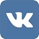 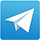 Пресс-служба АО «Экспоцентр»